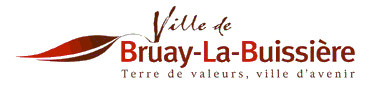 Coordonnées du demandeur : Entreprise  Particulier (Nom Prénom): 	Adresse complète : 	Tél : 	 Fax : 	Mail : 	 N° SIRET : 	Personne à contacter : 	 Portable : 	Nature du chantier :Type de travaux à effectuer : 	Lieu et période d’occupation :    Minimum 15 jours ouvrés après la date de la demande.Lieu (rue, n°, lieu-dit) ………………………………………………………………………………………………………………………………………………………………………………………………………………………………………………………………………………………………Pour la période :   du : 	au 		Soit : 	 Jour (s)Nombre de places de stationnement neutralisées par l'occupation : 	 place (s)Toute modification ou prolongation de dates doit faire l’objet d’une nouvelle demande.Toute demande de prolongation sera ajoutée à la demande initialeToute demande doit se faire au minimum 15 jours avant la date de fin du 1er arrêté.L’arrêté reçu doit être apposé sur les lieux et visible pour contrôle éventuel.Voir au dosREDEVANCE D’OCCUPATION DU DOMAINE PUBLICTARIFSMontant dû après 6 semaines d’occupationNature d’occupation demandée   Déménagement                    Camion Nacelle                      Véhicule utilitaire (immatriculation)………………………….Auxquels s’ajoute le FORFAIT DE 12€ Toute période entamée est due dans son intégralité.Tout métrage sera arrondi au métrage supérieur.Toute surface sera arrondie au m² supérieur.L'application d'un droit de place ou d'une redevance ne vaut pas acceptation du dispositif constaté sur place.Toute occupation du domaine public doit faire l'objet d'une autorisation municipale.Les tarifs sont susceptibles d'évoluer chaque année par décision du Conseil Municipal.Une autorisation en cours de validité peut faire l'objet d'une abrogation par la Ville en cas d'augmentation des tarifs.Toute occupation du domaine public effectuée sans autorisation donnera lieu à une taxation d’office.     Le                                                                              Signature du particulier ou cachet de l’entreprise                                DEMANDE D'ANNULATIOND'AUTORISATION D'OCCUPATION TEMPORAIREDU DOMAINE PUBLICToute demande incomplète ne pourra être prise en compteTous les champs sont obligatoiresToute demande d'annulation doit nous parvenir 48 heures minimum avant la date de début de chantierTitulaire de l'autorisation :………………………………………………………………………………………………………………………………………………………………………… Nature de l'occupation : ………………………………………………………………………………………………………………………………Adresse de la pose (si différente du demandeur) : ……………………………………………………………………………………………………………………………………………………………………………………………………………………………………………………………………………………………………………………………………………………………………………………………………………………..……………… Date de l'autorisation : Numéro de l’arrêté : Date : ………/………/ ………	Nom, signature et cachet du demandeur ---------------------------------------------------------------------------------------------------------------------------------ACCUSÉ DE RÉCEPTION SERVICES TECHNIQUES – BRUAY LA BUISSIEREDate de réception :Annulation :	 Acceptée	 RefuséeMotif de refus : .......................................................................................................................................................................................................................................................................................Date : ………/………/ ………	Signature et cachet de la Ville de Bruay la Buissière :Formulaire à transmettre à :Services Techniqueshôtel de Villeplace Henri Cadot62700 Bruay-la-BuissièrePar mail à l’adresse :services.techniques@bruaylabuissiere.frQuantitéUnitéCout unitaireBenne       L’Unité (U)8€/U/jourEchafaudageLe mètre linéaire (ml)3€/ml/jourClôture/palissade de chantierLe mètre linéaire (ml)8€/ml/moisEmprise de chantierLe mètre carré (m²)15€/m²/moisBase vie / cabane de chantierArmoire / ouvrage diversLe mètre carré (m²)14€/m²/moisDénomination  :……………………………………………………………………Tél :………………………………………………………Nom et Prénom (si particulier)…………………………………………….Mail :……………………………………………………Adresse complète :…………………………………………………………………………………………………….………………………………………………………………